Secretaria Municipal de Educação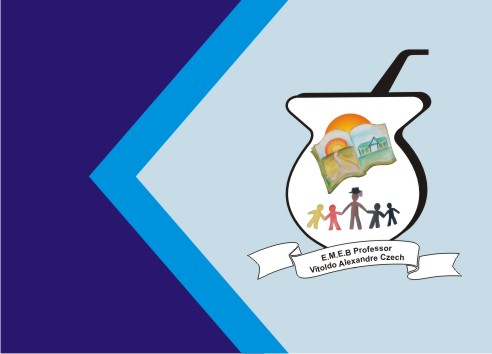 E.M.E.B. Professor Vitoldo Alexandre CzechDiretora: Lucélia Aparecida GabrielliAssessora Pedagógica: Maria Claudete T. GervásioAssessora Administrativa: Rosane Eva BuccoProfessor: Claiton Antonio PereiraDisciplina: Educação Física 12/10/2020Atividade de equilíbrio e coordenação motoraAssista o vídeo no link:https://www.youtube.com/watch?v=o0Sfl1EBov8Ou siga as instruções:Atividade: O aluno deverá fazer uma pilha com o máximo de tampinhas que puder. Inicialmente com a mão esquerda e depois com mão direita. Sempre tentando bater o recorde anterior de cada mão.Duração: 15 min.Materiais: Tampinhas de garrafas. 